SRIPIN 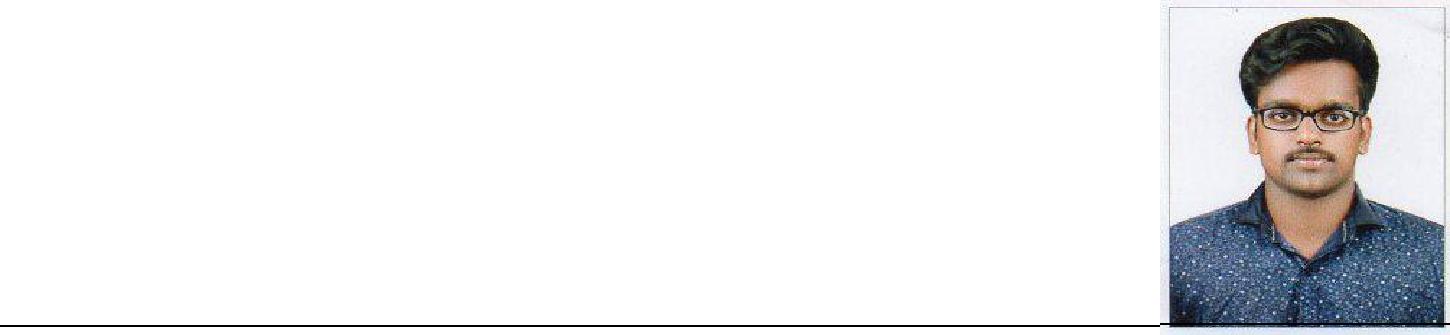 E-Mail :- sripin-395719@gulfjobseeker.com Objective:To build a career with a leading organization which has a strong background and to work in a co- operative atmosphere where I can explore myself completely and perfectly to use my potential of hardworking and positive thinking. To gain experience in the field of petro chemical and also utilize my skills, in order to increase productivity of organization and individual growth.PROFILE SNAPSHOTA goal-oriented professional with 40 months of experience in:-Production Operations -Inventory Management-Quality Control-CNC Operations-DCS Operation-Batch ProcessSkilled in managing production operations with key focus on bottom line profitability by ensuring optimal utilization of resourcesSkilled in Batch Process on DCS operationA team player with strong analytical, interpersonal & coordination skills.On-time Delivery PerformanceEMPLOYMENT DETAILSSince 2 MAY 2016  Designation: OFFICER PRODUCTIONA leading manufacturing company of Structural Adhesives, PVC based Sealants & under body coatingKEY RESULT AREASAdminister all process and equipment with DCS and SCADAInvolving in overall production plan and control and achieving daily production targetUpdating of production data in Log sheetCreating SOP, Work Instructions for production activitiesMeet Plant level targets on Measurable –Productivity, Rework, Rejection, Yield Loss and Cycle Time.Address the Line team members about parts application and customer complaintsChiller operation knowledgeMonitoring and improving OEE of the cellHIGHLIGHTSConducting Root Cause Analysis and Quick Kai-zen for process related problems by Involving line team.Preparation of monthly and daily reports on production, quality, consumption and cost per product. Implementation of 5S and Safety Awareness with Line team in shop floor.Reduction on batch cycle time & wastage by process improvement planReduction in Hazardous Waste Generation by Close Monitoring and ContinuousImprovement.Autonomous maintenance practicesACADEMIC DETAILSTRAINING ATTENDED2016: Industrial & Fire Safety Training from HAIPL, Chennai.2016: First Aid Training from HAIPL, Chennai.2016: 5S Training from HAIPL, Chennai.2017: Waste water treatmentSOFT SKILLSMS OFFICESAPTALLY ERP 9PHOTOSHOPPersonal ProfileDECLARATIONI hereby declare that the mentioned details are true to the best of my knowledgeDate:Place:(SRIPIN )2016Diploma in Petrochemical Engineering from Nandha Polytechnic College with 75%2014XII from Kerala State Board 70%2012X from Kerala State Board with 82%Nationality: IndianAge and DOB: 23,12 -DEC-1995Language: English, Hindi, Malayalam &TamilMarital Status: Single